: (+30) 210 772 1270,   FAX: (+30) 210 772 4008, e-mail: ctrezos@central.ntua.grΑθήνα, 		5 Ιουνίου 2018ΠΡΟΣ:		ΔΙΚΕΦΑΛΟΣ 1924 ΚΑΤΑΣΚΕΥΑΣΤΙΚΗ  ΑΕ		Υπόψη κ. Νικ. Στράτου, Γεν. Διευθυντή		Με fax: 210 68 55 150ΚΟΙΝ:		Αλέξανδρο Μεταξά, Πρόεδρο ΕΡΜΩΝΑΣΣΑ ΑΕ, 		Με ηλεκτρονικό ταχυδρομείο: ametaxas@ermonassa.grΘΕΜΑ:	Επίσκεψη Σπουδαστών ΕΜΠ στο εργοτάξιο του Γηπέδου της ΑΕΚΣΧΕΤ:		Αξιότιμε κ. Στράτο,Θα ήθελα να σας ευχαριστήσω για την επίσκεψη στο εργοτάξιο κατασκευή του νέου γηπέδου της ΑΕΚ. Η επίσκεψη έγινε την Τετάρτη 30/5/2018 και σε αυτήν συμμετείχαν περισσότεροι από 100 σπουδαστές της Σχολής Πολιτικών Μηχανικών του ΕΜΠ. Το τεχνικώς ενδιαφέρον έργο και η άψογη οργάνωση του εργοταξίου ήταν ένα εξαίρετο παράδειγμα/μάθημα για τους σπουδαστές-μας.Δια μέσου του κ. Αλ. Μεταξά, ευχαριστίες εκφράζονται επίσης στον κ. Α. Γιαννακά εκπρόσωπο της μελετητικής εταιρείας καθώς και σε όλο το προσωπικό του εργοταξίου για την πρόθυμη και εποικοδομητική ξενάγηση στο έργο.Με εκτίμησηΚωνσταντίνος Γ. ΤρέζοςΑναπληρωτής. Καθηγητής ΕΜΠΕ Θ Ν Ι Κ Ο     Μ Ε Τ Σ Ο Β Ι ΟΠ  Ο  Λ  Υ  Τ  Ε  Χ  Ν  Ε  Ι  ΟΕΡΓΑΣΤΗΡΙΟ ΩΠΛΙΣΜΕΝΟΥ   ΣΚΥΡΟΔΕΜΑΤΟΣ Ηρώων Πολυτεχνείου 5, Ζωγράφου 157 73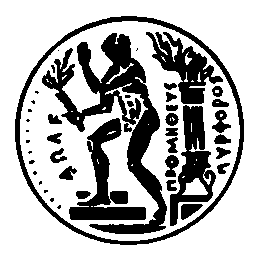 NATIONAL   TECHNICAL   LABORATORY OFREINFORCED   CONCRETE5, Iroon Polytechniou, Zografou, Greece 157 73